Děkuji za informaci, zboží Vám objednáme.S pozdravem-----------------------------Netfox s.r.o.Koněvova 65/2755130 00, Praha 3 -----------------------------Phone: +420 222 745 167GSM: +420 E-mail: k@netfox.czICQ: 227-418-889Skype: vasicekmartinWeb:   www.netfox.cz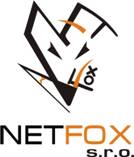 From: mzv.cz> 
Sent: Friday, June 15, 2018 11:22 AM
To:, Netfox < @netfox.cz>
Subject: NEN - objednávka -N006/18/V00007101 - ( obj-069)Dobrý den 
  
vyhráli jste výběrové řízení na tržišti NEN, OB7118- 069 (N006/18/V00007101), portreplikátor DELL  WD15 USB-C 180W. 
Prosím dodat co nejdříve. Fakturu a dodací list můžete poslat  emailem.
Faktura se splatností 21 dní. Částka na faktuře musí být shodná s částkou vysoutěženou. Prosím nezaokrouhlovat. 
Na fakturu uvádějte č. objednávky - OB7118-xxx. Do adresy  uveďte kontaktní osobu -  D. 
Děkuji. 


MZV ČR
